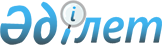 Мәслихаттың 2016 жылғы 21 желтоқсандағы № 72 "Қарасу ауданының 2017-2019 жылдарға арналған аудандық бюджеті туралы" шешіміне өзгерістер мен толықтыру енгізу туралыҚостанай облысы Қарасу ауданы мәслихатының 2017 жылғы 30 қарашадағы № 170 шешімі. Қостанай облысының Әділет департаментінде 2017 жылғы 14 желтоқсанда № 7379 болып тіркелді
      2008 жылғы 4 желтоқсандағы Қазақстан Республикасы Бюджет кодексінің 109-бабына сәйкес Қарасу аудандық мәслихаты ШЕШІМ ҚАБЫЛДАДЫ:
      1. Мәслихаттың 2016 жылғы 21 желтоқсандағы № 72 "Қарасу ауданының 2017-2019 жылдарға арналған аудандық бюджеті туралы" шешіміне (Нормативтік құқықтық актілерді мемлекеттік тіркеу тізілімінде № 6788 тіркелген, 2017 жылғы 11 қаңтарда "Қарасу өңірі" газетінде жарияланған) мынадай өзгерістермен толықтыру енгізілсін:
      1-тармақ жаңа редакцияда жазылсын:
      "1. Қарасу ауданының 2017 -2019 жылдарға арналған бюджеті тиісінше 1, 2, 3 және 4-қосымшаларға сәйкес, оның ішінде 2017жылға мынадай көлемдерде бекітілсін:
      1) кірістер – 3 575 929,0 мың теңге, оның iшiнде:
      салықтық түсімдер бойынша – 1 067 047,0 мың теңге;
      салықтық емес түсімдер бойынша – 10 413,0 мың теңге;
      негізгі капиталды сатудан түсетін түсімдер бойынша – 8540,0 мың теңге;
      трансферттер түсімі бойынша – 2 489 929,0 мың теңге;
      2) шығындар – 3 752 254,0 мың теңге;
      3) таза бюджеттiк кредиттеу – 12 397,5 мың теңге, оның iшiнде:
      бюджеттiк кредиттер – 27 163, 5 мың теңге;
      бюджеттiк кредиттердi өтеу – 14 766,0 мың теңге;
      4) қаржы активтерімен операциялар бойынша сальдо – 0,0 теңге, оның ішінде:
      қаржы активтерін сатып алу – 0,0 теңге;
      5) бюджет тапшылығы (профициті)– - 188 722,5 мың теңге;
      6) бюджет тапшылығын қаржыландыру (профицитін пайдалану) – 188 722,5 мың теңге.";
      3-тармағының 1) тармақшасы алынып тасталсын;
      көрсетілген шешім мынадай мазмұндағы 5-1-тармақпен толықтырылсын:
      "5-1. 2017 жылға арналған аудандық бюджетінде жергілікті атқарушы органдардың облыстық бюджеттен қарыздар бойынша сыйақылар мен өзге де төлемдердi төлеу бойынша борышына қызмет көрсету көзделгені ескерілсін.";
      көрсетілген шешімнің 1, 4-қосымшалары осы шешімнің 1, 2-қосымшаларына сәйкес жаңа редакцияда жазылсын.
      2. Осы шешім 2017 жылғы 1 қаңтардан бастап қолданысқа енгізіледі.
      "КЕЛІСІЛДІ"
      "Қарасу ауданы әкімдігінің экономика
      және бюджеттік жоспарлау бөлімі"
      мемлекеттік мекемесі басшысының
      міндет атқарушысы
      _________________ А. Шевченко
      2017 жылғы 30 қараша 2017 жылға арналған аудандық бюджеті 2017-2019жылдарға арналған ауылдар мен ауылдық округтердің бюджеттік бағдарламаларының тізбесі
					© 2012. Қазақстан Республикасы Әділет министрлігінің «Қазақстан Республикасының Заңнама және құқықтық ақпарат институты» ШЖҚ РМК
				
      Сессияның төрағасы

В. Журжа

      Қарасу аудандық

      мәслихатының хатшысы

С. Қазиев
Мәслихаттың
2017 жылғы 30қарашадағы
№ 170 шешіміне 1-қосымшаМәслихаттың
2016 жылғы 21желтоқсандағы
№ 72 шешіміне 1-қосымша
Санаты
Санаты
Санаты
Санаты
Санаты
Сомасы, мың теңге
Сыныбы
Сыныбы
Сыныбы
Сыныбы
Сомасы, мың теңге
Ішкі сыныбы
Ішкі сыныбы
Ішкі сыныбы
Сомасы, мың теңге
Атауы
Атауы
Сомасы, мың теңге
1
2
3
4
4
5
I. Кірістер
I. Кірістер
3575929,0
1
Салықтық түсімдер
Салықтық түсімдер
1067047,0
1
01
Табыс салығы
Табыс салығы
437314,0
1
01
2
Жеке табыс салығы
Жеке табыс салығы
437314,0
1
03
Әлеуметтік салық
Әлеуметтік салық
277894,0
1
03
1
Әлеуметтік салық
Әлеуметтік салық
277894,0
1
04
Меншікке салынатын салықтар
Меншікке салынатын салықтар
208600,0
1
04
1
Мүлікке салынатын салықтар
Мүлікке салынатын салықтар
130245,0
1
04
3
Жер салығы
Жер салығы
3874,0
1
04
4
Көлік құралдарына салынатын салық
Көлік құралдарына салынатын салық
50781,0
1
04
5
Бірыңғай жер салығы
Бірыңғай жер салығы
23700,0
1
05
Тауарларға, жұмыстарға және қызметтерге салынатын ішкі салықтар
Тауарларға, жұмыстарға және қызметтерге салынатын ішкі салықтар
140489,0
1
05
2
Акциздер
Акциздер
2683,0
1
05
3
Табиғи және басқа да ресурстарды пайдаланғаны үшін түсетін түсімдер
Табиғи және басқа да ресурстарды пайдаланғаны үшін түсетін түсімдер
125982,0
1
05
4
Кәсіпкерлік және кәсіби қызметті жүргізгені үшін алынатын алымдар
Кәсіпкерлік және кәсіби қызметті жүргізгені үшін алынатын алымдар
11561,0
1
05
5
Ойын бизнесіне салық
Ойын бизнесіне салық
263,0
1
07
Басқа да салықтар
Басқа да салықтар
54,0
1
07
1
Басқа да салықтар
Басқа да салықтар
54,0
1
08
Заңдық маңызы бар әрекеттерді жасағаны және (немесе) оған уәкілеттігі бар мемлекеттік органдар немесе лауазымды адамдар құжаттар бергені үшін алынатын міндетті төлемдер
Заңдық маңызы бар әрекеттерді жасағаны және (немесе) оған уәкілеттігі бар мемлекеттік органдар немесе лауазымды адамдар құжаттар бергені үшін алынатын міндетті төлемдер
2696,0
1
08
1
Мемлекеттік баж
Мемлекеттік баж
2696,0
2
Салықтық емес түсімдер
Салықтық емес түсімдер
10413,0
2
01
Мемлекеттік меншіктен түсетін кірістер
Мемлекеттік меншіктен түсетін кірістер
335,0
2
01
5
Мемлекеттік меншігіндегі мүлікті жалға беруден түсетін кірістер
Мемлекеттік меншігіндегі мүлікті жалға беруден түсетін кірістер
317,0
2
01
7
Мемлекеттік бюджеттен берілген кредиттер бойынша сыйақылар
Мемлекеттік бюджеттен берілген кредиттер бойынша сыйақылар
15,0
2
01
9
Мемлекет меншігінен түсетін басқа да кірістер
Мемлекет меншігінен түсетін басқа да кірістер
3,0
2
03
Мемлекеттік бюджеттен қаржыландырылатын мемлекеттік мекемелер ұйымдастыратын мемлекеттік сатып алуды өткізуден түсетін ақша түсімдері
Мемлекеттік бюджеттен қаржыландырылатын мемлекеттік мекемелер ұйымдастыратын мемлекеттік сатып алуды өткізуден түсетін ақша түсімдері
2,0
2
03
1
Мемлекеттік бюджеттен қаржыландырылатын мемлекеттік мекемелер ұйымдастыратын мемлекеттік сатып алуды өткізуден түсетін ақша түсімдері
Мемлекеттік бюджеттен қаржыландырылатын мемлекеттік мекемелер ұйымдастыратын мемлекеттік сатып алуды өткізуден түсетін ақша түсімдері
2,0
2
04
Мемлекеттік бюджеттен қаржыландырылатын, сондай-ақ Қазақстан Республикасы Ұлттық Банкінің бюджетінен (шығыстар сметасынан) қамтылатын және қаржыландырылатын мемлекеттік мекемелер салатын айыппұлдар, өсімпұлдар, санкциялар, өндіріпалулар
Мемлекеттік бюджеттен қаржыландырылатын, сондай-ақ Қазақстан Республикасы Ұлттық Банкінің бюджетінен (шығыстар сметасынан) қамтылатын және қаржыландырылатын мемлекеттік мекемелер салатын айыппұлдар, өсімпұлдар, санкциялар, өндіріпалулар
595,0
2
04
1
Мұнай секторы ұйымдарынан түсетін түсімдерді қоспағанда, мемлекеттік бюджеттен қаржыландырылатын, сондай-ақ Қазақстан Республикасы Ұлттық Банкінің бюджетінен (шығыстар сметасынан) қамтылатын және қаржыландырылатын мемлекеттік мекемелер салатынайыппұлдар, өсімпұлдар, санкциялар, өндіріпалулар
Мұнай секторы ұйымдарынан түсетін түсімдерді қоспағанда, мемлекеттік бюджеттен қаржыландырылатын, сондай-ақ Қазақстан Республикасы Ұлттық Банкінің бюджетінен (шығыстар сметасынан) қамтылатын және қаржыландырылатын мемлекеттік мекемелер салатынайыппұлдар, өсімпұлдар, санкциялар, өндіріпалулар
595,0
2
06
Басқа да салықтықемес түсімдер
Басқа да салықтықемес түсімдер
9481,0
2
06
1
Басқа да салықтықемес түсімдер
Басқа да салықтықемес түсімдер
9481,0
3
Негізгі капиталды сатудан түсетін түсімдер
Негізгі капиталды сатудан түсетін түсімдер
8540,0
3
01
Мемлекеттік мекемелерге бекітілген мемлекеттік мүлікті сату
Мемлекеттік мекемелерге бекітілген мемлекеттік мүлікті сату
619,0
3
01
1
Мемлекеттік мекемелерге бекітілген мемлекеттік мүлікті сату
Мемлекеттік мекемелерге бекітілген мемлекеттік мүлікті сату
619,0
3
03
Жерді және материалдық емес активтерді сату
Жерді және материалдық емес активтерді сату
7921,0
3
03
1
Жерді сату
Жерді сату
7921,0
4
Трансферттердің түсімдері
Трансферттердің түсімдері
2489929,0
4
02
Мемлекеттік басқарудың жоғары тұрған органдарынан түсетін трансферттер
Мемлекеттік басқарудың жоғары тұрған органдарынан түсетін трансферттер
2489929,0
4
02
2
Облыстық бюджеттен түсетін трансферттер
Облыстық бюджеттен түсетін трансферттер
2489929,0
Функционалдық топ
Функционалдық топ
Функционалдық топ
Функционалдық топ
Функционалдық топ
Сомасы, мың теңге
Кіші функция
Кіші функция
Кіші функция
Кіші функция
Сомасы, мың теңге
Бюджеттік бағдарламалардың әкімшісі
Бюджеттік бағдарламалардың әкімшісі
Бюджеттік бағдарламалардың әкімшісі
Сомасы, мың теңге
Бюджеттік бағдарлама
Бюджеттік бағдарлама
Сомасы, мың теңге
Атауы
Сомасы, мың теңге
1
2
3
4
5
6
II. Шығындар
3752254
01
Жалпы сипаттағы мемлекеттік қызметтер
418406,9
1
Мемлекеттiк басқарудың жалпы функцияларын орындайтын өкiлдi, атқарушы және басқа органдар
342964,2
112
Аудан (облыстық маңызы бар қала) мәслихатының аппараты
17234,3
001
Аудан (облыстық маңызы бар қала) мәслихатының қызметін қамтамасыз ету жөніндегі қызметтер
17234,3
122
Аудан (облыстық маңызы бар қала) әкімінің аппараты
110405,3
001
Аудан (облыстық маңызы бар қала) әкімінің қызметін қамтамасыз ету жөніндегі қызметтер
93406,3
003
Мемлекеттік органның күрделі шығыстары
16999,0
123
Қаладағы аудан, аудандық маңызы бар қала, кент, ауыл, ауылдық округ әкімінің аппараты
215324,6
001
Қаладағы аудан, аудандық маңызы бар қаланың, кент, ауыл, ауылдық округ әкімінің қызметін қамтамасыз ету жөніндегі қызметтер
202912,6
022
Мемлекеттік органның күрделі шығыстары
12412,0
2
Қаржылық қызмет
19721,2
452
Ауданның (облыстық маңызы бар қаланың) қаржы бөлімі
19721,2
001
Ауданның (облыстық маңызы бар қаланың) бюджетін орындау және коммуналдық меншігін басқару саласындағы мемлекеттік саясатты іске асыру жөніндегі қызметтер
17364,9
010
Жекешелендіру, коммуналдық меншікті басқару, жекешелендіруден кейінгі қызмет және осыған байланысты дауларды реттеу
2356,3
5
Жоспарлау және статистикалық қызмет
16517,9
453
Ауданның (облыстық маңызы бар қаланың) экономика және бюджеттік жоспарлау бөлімі
16517,9
001
Экономикалық саясатты, мемлекеттік жоспарлау жүйесін қалыптастыру және дамыту саласындағы мемлекеттік саясатты іске асыру жөніндегі қызметтер
13710,9
004
Мемлекеттік органның күрделі шығыстары
2807,0
9
Жалпы сипаттағы өзге де мемлекеттік қызметтер
39203,6
454
Ауданның (облыстық маңызы бар қаланың) кәсіпкерлік және ауыл шаруашылығы бөлімі
12415,1
001
Жергілікті деңгейде кәсіпкерлікті және ауыл шаруашылығын дамыту саласындағы мемлекеттік саясатты іске асыру жөніндегі қызметтер 
12415,1
458
Ауданның (облыстық маңызы бар қаланың) тұрғын үй-коммуналдық шаруашылығы, жолаушылар көлігі және автомобиль жолдары бөлімі
26788,5
001
Жергілікті деңгейде тұрғын үй-коммуналдық шаруашылығы, жолаушылар көлігі және автомобиль жолдары саласындағы мемлекеттік саясатты іске асыру жөніндегі қызметтер 
10752,4
067
Ведомстволық бағыныстағы мемлекеттік мекемелерінің және ұйымдарының күрделі шығыстары
16036,1
02
Қорғаныс
13049,6
1
Әскери мұқтаждар
4589,5
122
Аудан (облыстық маңызы бар қала) әкімінің аппараты
4589,5
005
Жалпыға бірдей әскери міндетті атқару шеңберіндегі іс-шаралар
4589,5
2
Төтенше жағдайлар жөніндегі жұмыстарды ұйымдастыру
8460,1
122
Аудан (облыстық маңызы бар қала) әкімінің аппараты
8460,1
006
Аудан (облыстық маңызы бар қала) ауқымындағы төтенше жағдайлардың алдын алу және оларды жою
8460,1
04
Білім беру
2126590,6
1
Мектепке дейінгі тәрбие және оқыту
202385,8
464
Ауданның (облыстық маңызы бар қаланың) білім бөлімі
202385,8
009
Мектепке дейінгі тәрбие мен оқыту ұйымдарының қызметін қамтамасыз ету
93603,4
040
Мектепке дейінгі білім беру ұйымдарында мемлекеттік білім беру тапсырысын іске асыруға
108782,4
2
Бастауыш, негізгі орта және жалпы орта білім беру
1843880,4
464
Ауданның (облыстық маңызы бар қаланың) білім бөлімі
1799872,9
003
Жалпы білім беру
1740962,0
006
Балаларға қосымша білім беру
58910,9
465
Ауданның (облыстық маңызы бар қаланың) дене шынықтыру және спорт бөлімі
43507,5
017
Балалар мен жасөспірімдерге спорт бойынша қосымша білім беру
43507,5
466
Ауданның (облыстық маңызы бар қаланың) сәулет, қала құрылысы және құрылыс бөлімі
500,0
021
Бастауыш, негізгі орта және жалпы орта білім беру объектілерін салу және реконструкциялау
500,0
9
Бiлiм беру саласындағы өзге де қызметтер
80324,4
464
Ауданның (облыстық маңызы бар қаланың) білім бөлімі
80324,4
001
Жергілікті деңгейде білім беру саласындағы мемлекеттік саясатты іске асыру жөніндегі қызметтер
15215,1
005
Ауданның (облыстық маңызы бар қаланың) мемлекеттiк бiлiм беру мекемелер үшiн оқулықтар мен оқу-әдiстемелiк кешендерді сатып алу және жеткiзу
27909,1
015
Жетім баланы (жетім балаларды) және ата-аналарының қамқорынсыз қалған баланы (балаларды) күтіп-ұстауға қамқоршыларға (қорғаншыларға) ай сайынға ақшалай қаражат төлемі
11752,5
067
Ведомстволық бағыныстағы мемлекеттік мекемелерінің және ұйымдарының күрделі шығыстары
25447,7
06
Әлеуметтiк көмек және әлеуметтiк қамсыздандыру 
137395,6
1
Әлеуметтiк қамсыздандыру
18081,0
451
Ауданның (облыстық маңызы бар қаланың) жұмыспен қамту және әлеуметтік бағдарламалар бөлімі
12960,7
005
Мемлекеттік атаулы әлеуметтік көмек 
2189,4
016
18 жасқа дейінгі балаларға мемлекеттік жәрдемақылар
7812,3
025
"Өрлеу" жобасы бойынша келісілген қаржылай көмекті енгізу
2959,0
464
Ауданның (облыстық маңызы бар қаланың) білім бөлімі
5120,3
030
Патронат тәрбиешілерге берілген баланы (балаларды) асырапбағу
5120,3
2
Әлеуметтiк көмек
85549,8
451
Ауданның (облыстық маңызы бар қаланың) жұмыспен қамту және әлеуметтік бағдарламалар бөлімі
85549,8
002
Жұмыспен қамту бағдарламасы
42577,8
006
Тұрғын үйге көмек көрсету
118,7
007
Жергілікті өкілетті органдардың шешімі бойынша мұқтаж азаматтардың жекелеген топтарына әлеуметтік көмек
12206,3
010
Үйден тәрбиеленіп оқытылатын мүгедек балаларды материалдық қамтамасыз ету
1484,1
014
Мұқтаж азаматтарға үйде әлеуметтік көмек көрсету
9592,6
017
Мүгедектерді оңалту жеке бағдарламасына сәйкес, мұқтаж мүгедектерді міндетті гигиеналық құралдармен және ымдау тілі мамандарының қызмет көрсетуін, жеке көмекшілермен қамтамасыз ету
3644,3
023
Жұмыспен қамту орталықтарының қызметін қамтамасыз ету
15926,0
9
Әлеуметтiк көмек және әлеуметтiк қамтамасыз ету салаларындағы өзге де қызметтер
33764,8
451
Ауданның (облыстық маңызы бар қаланың) жұмыспен қамту және әлеуметтік бағдарламалар бөлімі
33764,8
001
Жергілікті деңгейде халық үшін әлеуметтік бағдарламаларды жұмыспен қамтуды қамтамасыз етуді іске асыру саласындағы мемлекеттік саясатты іске асыру жөніндегі қызметтер
27411,4
011
Жәрдемақыларды және басқа да әлеуметтік төлемдерді есептеу, төлеу мен жеткізу бойынша қызметтерге ақы төлеу
374,0
050
Қазақстан Республикасында мүгедектердің құқықтарын қамтамасыз ету және өмір сүру сапасын жақсарту жөніндегі 2012 - 2018 жылдарға арналған іс-шаралар жоспарын іске асыру
3325,0
067
Ведомстволық бағыныстағы мемлекеттік мекемелерінің және ұйымдарының күрделі шығыстары
2654,4
07
Тұрғын үй-коммуналдық шаруашылық
507252,4
1
Тұрғын үй шаруашылығы
3866,4
458
Ауданның (облыстық маңызы бар қаланың) тұрғын үй-коммуналдық шаруашылығы, жолаушылар көлігі және автомобиль жолдары бөлімі
3856,4
003
Мемлекеттік тұрғын үй қорының сақтаулуын ұйымдастыру
3856,4
466
Ауданның (облыстық маңызы бар қаланың) сәулет, қала құрылысы және құрылыс бөлімі
10,0
003
Коммуналдық тұрғын үй қорының тұрғын үйін жобалау және (немесе) салу, реконструкциялау
10,0
2
Коммуналдық шаруашылық
475397,0
458
Ауданның (облыстық маңызы бар қаланың) тұрғын үй-коммуналдық шаруашылығы, жолаушылар көлігі және автомобиль жолдары бөлімі
9997,0
058
Елді мекендердегі сумен жабдықтау және су бұру жүйелерін дамыту
9997,0
466
Ауданның (облыстық маңызы бар қаланың) сәулет, қала құрылысы және құрылыс бөлімі
465400,0
058
Елді мекендердегі сумен жабдықтау және су бұру жүйелерін дамыту
465400,0
3
Елді - мекендерді көркейту
27989,0
123
Қаладағы аудан, аудандық маңызы бар қала, кент, ауыл, ауылдық округ әкімінің аппараты
27989,0
008
Елді мекендердегі көшелерді жарықтандыру
14892,8
009
Елді мекендердің санитариясын қамтамасыз ету
5436,0
010
Жерлеу орындарын ұстау және туыстары жоқ адамдарды жерлеу
161,0
011
Елді мекендерді абаттандыру мен көгалдандыру
7499,2
08
Мәдениет, спорт, туризм және ақпараттық кеңістiк
239033,1
1
Мәдениет саласындағы қызмет
92298,0
455
Ауданның (облыстық маңызы бар қаланың) мәдениет және тілдерді дамыту бөлімі
92298,0
003
Мәдени-демалыс жұмысын қолдау
92298,0
2
Спорт
35769,2
465
Ауданның (облыстық маңызы бар қаланың) дене шынықтыру және спорт бөлімі
35769,2
001
Жергілікті деңгейде дене шынықтыру және спорт саласындағы мемлекеттік саясатты іске асыру жөніндегі қызметтер
9477,0
004
Мемлекеттік органның күрделі шығыстары
2807,9
005
Ұлттық және бұқаралық спорт түрлерін дамыту
13176,0
006
Аудандық (облыстық маңызы бар қалалық) деңгейде спорттық жарыстар өткiзу
1617,0
007
Әртүрлi спорт түрлерi бойынша аудан (облыстық маңызы бар қала) құрама командаларының мүшелерiн дайындау және олардың облыстық спорт жарыстарына қатысуы
8691,3
3
Ақпараттық кеңiстiк
75871,9
455
Ауданның (облыстық маңызы бар қаланың) мәдениет және тілдерді дамыту бөлімі
68793,9
006
Аудандық (қалалық) кiтапханалардың жұмыс істеуі
63653,2
007
Мемлекеттік тілді және Қазақстан халқының басқа да тілдерін дамыту
5140,7
456
Ауданның (облыстық маңызы бар қаланың) ішкі саясат бөлімі
7078,0
002
Мемлекеттік ақпараттық саясат жүргізу жөніндегі қызметтер
7078,0
9
Мәдениет, спорт, туризм және ақпараттық кеңiстiктi ұйымдастыру жөнiндегi өзге де қызметтер
35094,0
455
Ауданның (облыстық маңызы бар қаланың) мәдениет және тілдерді дамыту бөлімі
12280,8
001
Жергілікті деңгейде тілдерді және мәдениетті дамыту саласындағы мемлекеттік саясатты іске асыру жөніндегі қызметтер
11280,0
032
Ведомстволық бағыныстағы мемлекеттік мекемелерінің және ұйымдарының күрделі шығыстары
1000,8
456
Ауданның (облыстық маңызы бар қаланың) ішкі саясат бөлімі
22813,2
001
Жергілікті деңгейде ақпарат, мемлекеттілікті нығайту және азаматтардың әлеуметтік сенімділігін қалыптастыру саласында мемлекеттік саясатты іске асыру жөніндегі қызметтер
9769,2
003
Жастар саясаты саласында іс-шараларды іске асыру
10235,0
006
Мемлекеттік органның күрделі шығыстары
2809,0
10
Ауыл, су, орман, балық шаруашылығы, ерекше қорғалатын табиғи аумақтар, қоршаған ортаны және жануарлар дүниесін қорғау, жер қатынастары
119242,7
1
Ауыл шаруашылығы
93183,3
462
Ауданның (облыстық маңызы бар қаланың) ауыл шаруашылығы бөлімі
14819,9
001
Жергілікте деңгейде ауыл шаруашылығы саласындағы мемлекеттік саясатты іске асыру жөніндегі қызметтер
14819,9
473
Ауданның (облыстық маңызы бар қаланың) ветеринария бөлімі
78363,4
001
Жергілікті деңгейде ветеринария саласындағы мемлекеттік саясатты іске асыру жөніндегі қызметтер
19786,4
007
Қаңғыбас иттер мен мысықтарды аулауды және жоюды ұйымдастыру
1442,0
009
Жануарлардың энзоотиялық аурулары бойынша ветеринариялық іс-шараларды жүргізу
1773,0
011
Эпизоотияға қарсы іс-шаралар жүргізу
48362,0
047
Жануарлардың саулығы мен адамның денсаулығына қауіп төндіретін, алып қоймай залалсыздандырылған (зарарсыздандырылған) және қайта өңделген жануарлардың, жануарлардан алынатын өнімдер мен шикізаттың құнын иелеріне өтеу
7000,0
6
Жер қатынастары
14712,4
463
Ауданның (облыстық маңызы бар қаланың) жер қатынастары бөлімі
14712,4
001
Аудан (облыстық маңызы бар қала) аумағында жер қатынастарын реттеу саласындағы мемлекеттік саясатты іске асыру жөніндегі қызметтер
14712,4
9
Ауыл, су, орман, балық шаруашылығы, қоршаған ортаны қорғау және жер қатынастары саласындағы басқа да қызметтер
11347,0
453
Ауданның (облыстық маңызы бар қаланың) экономика және бюджеттік жоспарлау бөлімі
11347,0
099
Мамандарға әлеуметтік қолдау көрсету жөніндегі шараларды іске асыру
11347,0
11
Өнеркәсіп, сәулет, қала құрылысы және құрылыс қызметі
12916,0
2
Сәулет, қала құрылысы және құрылыс қызметі
12916,0
466
Ауданның (облыстық маңызы бар қаланың) сәулет, қала құрылысы және құрылыс бөлімі
12916,0
001
Құрылыс, облыс қалаларының, аудандарының және елді мекендерінің сәулеттік бейнесін жақсарту саласындағы мемлекеттік саясатты іске асыру және ауданның (облыстық маңызы бар қаланың) аумағын оңтайла және тиімді қала құрылыстық игеруді қамтамасыз ету жөніндегі қызметтер 
12916,0
12
Көлiк және коммуникация
99413,5
1
Автомобиль көлiгi
11759,5
123
Қаладағы аудан, аудандық маңызы бар қала, кент, ауыл, ауылдық округ әкімінің аппараты
11759,5
013
Аудандық маңызы бар қалаларда, кенттерде, ауылдарда, ауылдық округтерде автомобиль жолдарының жұмыс істеуін қамтамасыз ету
11759,5
458
Ауданның (облыстық маңызы бар қаланың) тұрғын үй-коммуналдық шаруашылығы, жолаушылар көлігі және автомобиль жолдары бөлімі
87654,0
022
Көлік инфрақұрылымын дамыту
4330,1
023
Автомобиль жолдарының жұмыс істеуін қамтамасыз ету
70373,7
045
Аудандық маңызы бар автомобиль жолдарын және елді-мекендердің көшелерін күрделі және орташа жөндеу
12950,2
13
Басқалар 
3617,0
3
Кәсіпкерлік қызметті қолдау және бәсекелестікті қорғау
3617,0
469
Ауданның (облыстық маңызы бар қаланың) кәсіпкерлік бөлімі
3617,0
001
Жергілікті деңгейде кәсіпкерлікті дамыту саласындағы мемлекеттік саясатты іске асыру жөніндегі қызметтер
3617,0
14
Борыш қақызмет көрсету
18,9
1
Борыш қақызмет көрсету
18,9
452
Ауданның (облыстық маңызы бар қаланың) қаржы бөлімі
18,9
013
Жергiлiктi атқарушы органдардың облыстық бюджеттен қарыздар бойынша сыйақылар мен өзге де төлемдердi төлеу бойынша борышына қызмет көрсету
18,9
15
Трансферттер
75317,7
1
Трансферттер
75317,7
452
Ауданның (облыстық маңызы бар қаланың) қаржы бөлімі
75317,7
006
Нысаналы пайдаланылмаған (толық пайдаланылмаған) трансферттерді қайтару
51685,2
024
Заңнаманы өзгертуге байланысты жоғары тұрған бюджеттің шығындарын өтеуге төменгі тұрған бюджеттен ағымдағы нысаналы трансферттер
10349,1
051
Жергілікті өзін-өзі басқару органдарына берілетін трансферттер
12953,5
054
Қазақстан Республикасының Ұлттық қорынан берілетін нысаналы трансферт есебінен республикалық бюджеттен бөлінген пайдаланылмаған (түгел пайдаланылмаған) нысаналы трансферттердің сомасын қайтару
329,9
III.Таза бюджеттіккредиттеу
12397,5
Бюджеттік кредиттер
27163,5
10
Ауыл, су, орман, балық шаруашылығы, ерекше қорғалатын табиғи аумақтар, қоршаған ортаны және жануарлар дүниесін қорғау, жер қатынастары
27163,5
9
Ауыл, су, орман, балық шаруашылығы, қоршаған ортаны қорғау және жер қатынастары саласындағы басқа да қызметтер
27163,5
453
Ауданның (облыстық маңызы бар қаланың) экономика және бюджеттік жоспарлау бөлімі
27163,5
006
Мамандарды әлеуметтік қолдау шараларын іске асыру үшін бюджеттік кредиттер
27163,5
5
Бюджеттік кредиттерді өтеу
14766,0
01
Бюджеттік кредиттерді өтеу
14766,0
1
Мемлекеттік бюджеттен берілген бюджеттік кредиттерді өтеу
14766,0
13
Жеке тұлғаларға жергілікті бюджеттен берілген бюджеттік кредиттерді өтеу
14766,0
V. Бюджет тапшылығы (профициті)
-188722,5
VI. Бюджет тапшылығын қаржыландыру (профицитін пайдалану)
188722,5
7
Қарыздар түсімдері
27163,5
01
Мемлекеттік ішкі қарыздар
27163,5
2
Қарыз алу келісім-шарттары
27163,5
03
Ауданның (облыстық маңызы бар қаланың) жергілікті атқарушы органы алатын қарыздар
27163,5
16
Қарыздарды өтеу
14766,0
1
Қарыздарды өтеу
14766,0
452
Ауданның (облыстық маңызы бар қаланың) қаржы бөлімі
14766,0
008
Жергілікті атқарушы органның жоғары тұрған бюджет алдындағы борышын өтеу
14766,0
Бюджет қаражаты қалдығының қозғалысы
176325,0
8
Бюджет қаражатының пайдаланылатын қалдықтары
176325,0
01
Бюджет қаражаты қалдықтары
176325,0
1
Бюджет қаражатының бос қалдықтары
176325,0Мәслихаттың
2017 жылғы 30қарашадағы
№ 170шешіміне 2-қосымшаМәслихаттың
 2016 жылғы 21 желтоқсандағы
 № 72 шешіміне 4-қосымша
Функционалдық топ
Функционалдық топ
Функционалдық топ
Функционалдық топ
Функционалдық топ
2017жыл
2018жыл
2019 жыл
Кіші функция
Кіші функция
Кіші функция
Кіші функция
2017жыл
2018жыл
2019 жыл
Бюджеттік бағдарламалардың әкімшісі
Бюджеттік бағдарламалардың әкімшісі
Бюджеттік бағдарламалардың әкімшісі
2017жыл
2018жыл
2019 жыл
Бағдарлама
Бағдарлама
2017жыл
2018жыл
2019 жыл
Атауы
2017жыл
2018жыл
2019 жыл
1
2
3
4
5
6
7
8
01
Жалпы сипаттағы мемлекеттік қызметтер
202912,6
209881,0
214289,0
1
Мемлекеттік басқарудың жалпы функцияларын орындайтын өкілді, атқарушы және басқа органдар
202912,6
209881,0
214289,0
123
Қаладағы аудан, аудандық маңызы бар қала, кент, ауыл, ауылдық округ әкімінің аппараты
202912,6
209881,0
214289,0
001
Қаладағы аудан, аудандық маңызы бар қаланың, кент, ауыл, ауылдық округ әкімінің қызметін қамтамасыз ету жөніндегі қызметтер
202912,6
209881,0
214289,0
оның ішінде бағдарламалардың әкімшілері бойынша:
"Айдарлы ауылдық округі әкімінің аппараты" мемлекеттік мекемесі
9728,6
10206,0
10530,0
"Белорус ауылдық округі әкімінің аппараты" мемлекеттік мекемесі
9047,2
9353,0
9884,0
"Восток ауылдық округі әкімінің аппараты" мемлекеттік мекемесі
12418,3
13169,0
13527,0
"Жалғысқан ауылы әкімінің аппараты" мемлекеттік мекемесі
7494,7
8116,0
8266,0
"Жамбыл ауылы әкімінің аппараты" мемлекеттік мекемесі
9323,1
9860,0
10033,0
"Железнодорожный ауылдық округі әкімінің аппараты" мемлекеттік мекемесі
12077,3
12526,0
12730,0
"Ильичев ауылдық округі әкімінің аппараты" мемлекеттік мекемесі
7396,0
7845,0
7981,0
"Қарамырза ауылдық округі әкімінің аппараты" мемлекеттік мекемесі
9534,8
9984,0
10153,0
"Қарасу ауылы әкімінің аппараты" мемлекеттік мекемесі
22141,4
21473,0
21984,0
"Қойбағар ауылы әкімінің аппараты" мемлекеттік мекемесі
10543,4
10903,0
11081,0
"Люблин ауылдық округі әкімінің аппараты" мемлекеттік мекемесі
10487,8
11087,0
11297,0
"Новопавлов ауылы әкімінің аппараты" мемлекеттік мекемесі
9239,0
9539,0
9720,0
"Новоселов ауылдық округі әкімінің аппараты" мемлекеттік мекемесі
7438,5
7394,0
7508,0
"Октябрь ауылы әкімінің аппараты" мемлекеттік мекемесі
15974,6
15838,0
16225,0
"Павлов ауылы әкімінің аппараты" мемлекеттік мекемесі
9841,6
9907,0
10088,0
"Ушаков ауылдық округі әкімінің аппараты"мемлекеттік мекемесі
8941,0
9298,0
9452,0
"Целинный ауылдық округі әкімінің аппараты" мемлекеттік мекемесі
10476,9
10755,0
10954,0
"Шолақашы ауылдық округі әкімінің аппараты" мемлекеттік мекемесі
11377,0
12717,0
12908,0
"Черняев ауылдық округі әкімінің аппараты" мемлекеттік мекемесі
9431,4
9911,0
9968,0
022
Мемлекеттік органның күрделі шығыстары
12412,0
1875,0
"Айдарлы ауылдық округі әкімінің аппараты" мемлекеттік мекемесі
259,5
"Жалғысқан ауылы әкімінің аппараты" мемлекеттік мекемесі
120,0
"Железнодорожный ауылдық округі әкімінің аппараты" мемлекеттік мекемесі
223,0
"Қарасу ауылы әкімінің аппараты" мемлекеттік мекемесі
180,0
"Люблин ауылдық округі әкімінің аппараты" мемлекеттік мекемесі
2807,0
"Октябрь ауылы әкімінің аппараты" мемлекеттік мекемесі
2807,0
"Павлов ауылы әкімінің аппараты" мемлекеттік мекемесі
2697,0
"Целинный ауылдық округі әкімінің аппараты" мемлекеттік мекемесі
209,5
1875,0
"Шолақашы ауылдық округі әкімінің аппараты" мемлекеттік мекемесі
2807,0
"Черняев ауылдық округі әкімінің аппараты" мемлекеттік мекемесі
302,0
07
Тұрғын үй-коммуналдық шаруашылық
27989,0
22326,0
23440,0
3
Елді-мекендерді көркейту
27989,0
22326,0
23440,0
123
Қаладағы аудан, аудандық маңызы бар қала, кент, ауыл, ауылдық округ әкімінің аппараты
27989,0
22326,0
23440,0
008
Елді мекендердегі көшелерді жарықтандыру
14892,8
15666,0
16447,0
"Восток ауылдық округі әкімінің аппараты" мемлекеттік мекемесі
752,0
797,0
838,0
"Жалғысқан ауылы әкімінің аппараты" мемлекеттік мекемесі
1178,0
1249,0
1096,0
"Жамбыл ауылы әкімінің аппараты" мемлекеттік мекемесі
539,0
571,0
1311,0
"Железнодорожный ауылдық округі әкімінің аппараты" мемлекеттік мекемесі
977,6
1044,0
600,0
"Қарасу ауылы әкімінің аппараты" мемлекеттік мекемесі
5357,0
5681,0
5964,0
"Қойбағар ауылы әкімінің аппараты" мемлекеттік мекемесі
774,0
820,0
861,0
"Люблин ауылдық округі әкімінің аппараты" мемлекеттік мекемесі
621,0
658,0
691,0
"Новоселов ауылдық округі әкімінің аппараты" мемлекеттік мекемесі
155,0
164,0
173,0
"Новопавлов ауылы әкімінің аппараты" мемлекеттік мекемесі
580,1
536,0
1858,0
"Октябрь ауылы әкімінің аппараты" мемлекеттік мекемесі
2147,2
1771,0
556,0
"Ильичев ауылдық округі әкімінің аппараты" мемлекеттік мекемесі
472,0
500,0
711,0
"Павлов ауылы әкімінің аппараты" мемлекеттік мекемесі
247,9
530,0
700,0
"Ушаков ауылдық округі әкімінің аппараты" мемлекеттік мекемесі
639,0
677,0
525,0
"Черняев ауылдық округі әкімінің аппараты" мемлекеттік мекемесі
453,0
668,0
563,0
009
Елді мекендердің санитариясын қамтамасыз ету
5436,0
6489,0
6814,0
"Қарасу ауылы әкімінің аппараты" мемлекеттік мекемесі
5436,0
6489,0
6814,0
010
Жерлеу орындарын ұстау және туыстары жоқ адамдарды жерлеу
161,0
171,0
179,0
"Қарасу ауылы әкімінің аппараты" мемлекеттік мекемесі
161,0
171,0
179,0
011
Елді мекендерді абаттандыру мен көгалдандыру
7499,2
"Қарасу ауылы әкімінің аппараты" мемлекеттік мекемесі
5578,0
"Октябрь ауылы әкімінің аппараты" мемлекеттік мекемесі
1921,2
12
Көлік және коммуникация
11759,5
9174,0
9632,0
1
Автомобиль көлігі
11759,5
9174,0
9632,0
123
Қаладағы аудан, аудандық маңызы бар қала, кент, ауыл, ауылдық округ әкімінің аппараты
11759,5
9174,0
9632,0
013
Аудандық маңызы бар қалаларда, кенттерде, ауылдарда, ауылдық округтерде автомобиль жолдарының жұмыс істеуін қамтамасыз ету
11759,5
9174,0
9632,0
"Қарасу ауылы әкімінің аппараты" мемлекеттік мекемесі
11759,5
9174,0
9632,0